§2793.  Clear choice designsThe superintendent shall develop clear choice designs for health plans in order to reduce consumer confusion and provide meaningful choices for consumers by promoting a level playing field on which carriers compete on the basis of price and quality.  [PL 2021, c. 361, §3 (AMD).]1.  Clear choice design.  For the purposes of this section, "clear choice design" means a set of annual copayments, coinsurance and deductibles for all or a designated subset of the essential health benefits. An individual health plan subject to section 2736‑C or a pooled market health plan subject to section 2792 must conform to one of the clear choice designs developed pursuant to this section unless it is approved as an alternative plan under subsection 4.[PL 2021, c. 361, §3 (AMD).]2.  Development of clear choice designs.  The superintendent shall develop clear choice designs in consultation with working groups consisting of consumers, carriers, health policy experts and other interested persons. The superintendent shall adopt rules for clear choice designs, taking into consideration the ability of plans to conform to actuarial value ranges, consumer needs and promotion of benefits with high value and return on investment.  The superintendent shall develop at least one clear choice design for each tier of health insurance plan designated as bronze, silver, gold and platinum in accordance with the federal Affordable Care Act. Rules adopted pursuant to this subsection are routine technical rules as defined in Title 5, chapter 375, subchapter 2‑A. Clear choice designs apply to all individual health plans offered in this State with effective dates of coverage on or after January 1, 2022 and to all small group health plans offered through the pooled market under section 2792.[PL 2021, c. 361, §3 (AMD).]3.  Annual review.  The superintendent shall consider annually whether to revise, discontinue or add any clear choice designs for use by carriers in the following calendar year, including but not limited to considering whether deductible and copayment levels should be changed to reflect medical inflation and conform with actuarial value and annual maximum out-of-pocket limits.[PL 2019, c. 653, Pt. B, §2 (NEW).]4.  Alternative plan designs.  In addition to one or more health plans that include cost-sharing parameters consistent with a clear choice design developed pursuant to this section, a carrier may offer up to 3 health plan designs that modify one or more specific cost-sharing parameters in a clear choice design if the carrier submits an actuarial certification to the satisfaction of the superintendent that the alternative plan design offers significant consumer benefits and does not result in adverse selection.  An alternative plan design may be offered only in a service area where the carrier offers at least one clear choice design plan at the same tier.[PL 2021, c. 361, §3 (AMD).]SECTION HISTORYPL 2019, c. 653, Pt. B, §2 (NEW). PL 2021, c. 361, §3 (AMD). The State of Maine claims a copyright in its codified statutes. If you intend to republish this material, we require that you include the following disclaimer in your publication:All copyrights and other rights to statutory text are reserved by the State of Maine. The text included in this publication reflects changes made through the First Regular and First Special Session of the 131st Maine Legislature and is current through November 1. 2023
                    . The text is subject to change without notice. It is a version that has not been officially certified by the Secretary of State. Refer to the Maine Revised Statutes Annotated and supplements for certified text.
                The Office of the Revisor of Statutes also requests that you send us one copy of any statutory publication you may produce. Our goal is not to restrict publishing activity, but to keep track of who is publishing what, to identify any needless duplication and to preserve the State's copyright rights.PLEASE NOTE: The Revisor's Office cannot perform research for or provide legal advice or interpretation of Maine law to the public. If you need legal assistance, please contact a qualified attorney.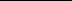 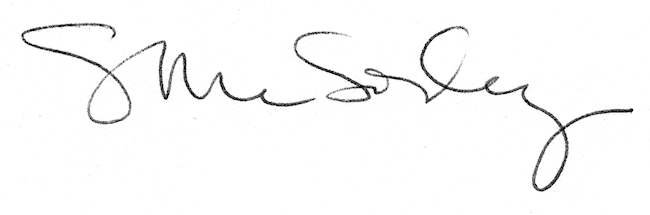 